DĖL  1,20  %  PAJAMŲ  MOKESČIO  SKYRIMO MOKYKLAI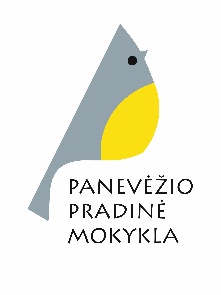 Gerb. bendruomenės nariai: tėveliai, seneliai, mokytojai, kiti Panevėžio pradinei mokyklai neabejingi asmenys,Nuoširdžiai dėkojame Jums už skirtą paramą 2021 metais. 2021 metais panaudojant paramos lėšas įsigyta:– ilgalaikis turtas – lauko klasės įrenginys, 1400, 00 eur.– apmokėtas mokestis už rezervuotas vietas Panevėžio pradinės mokyklos bendruomenei Ukmergės g., 172,80 eur.– civilinis mokinių draudimas 2021 metams, 142,31 eur.– suoliukas kieme bendruomenės reikmėms, 150,00 eur.– transporto paslauga, parvežti mokinių daiktų spintelėms, 120,00 eur.– spausdintuvo kasetės pakeitimas mokytojų spausdintuvui, 21,42 eur.Kviečiame ir 2022 m. prisidėti prie mokyklos gerbūvio kūrimo, skiriant paramą.Kiekvieno Jūsų parama yra svarbi turtinant ir kuriant vaikams jaukesnę bei saugesnę mokymosi aplinką.Jei norėtumėte skirti savo pajamų mokesčio dalį Panevėžio pradinei mokyklai, prašome užpildyti prašymo formą FR0512 (04 versija), nurodant mokyklos rekvizitus ir pateikti elektroniniu būdu (www.vmi.lt ).DRAUGE MES PILDOME SVAJONES!*pridedame instrukciją, kaip pildyti prašymo formą.Direktorė Kristina ŽaltauskienėPrašome užpildyti tik šias grafas:Grafa Nr. 1 (mokesčio mokėtojo indentifikacinis numeris, a/k) – įrašykite tikslų savo asmens kodą.Grafa Nr. 2 (telefonas) – įrašykite savo telefono numerį.Grafa Nr. 3V (vardas) – įrašykite savo vardą.Grafa Nr. 3P(pavardė) – įrašykite savo pavardę.Grafa Nr. 4 (adresas) – įrašykite savo gyvenamosios vietos adresą .Grafa Nr. 5 (mokestinis laikotarpis) – įrašykite 2021.Grafa Nr. 6S (mokesčio dalį skiriu paramos gavėjui) – pažymėkite kvadratėlį  X.Grafų Nr. 6A – nepildykite!Grafa Nr. 8 (papildomų lapų skaičius) – nepildykite!Pirmoje eilutėje:Grafa Nr. E1 (gavėjo tipas) –įrašykite 2.Grafa Nr. E2 (gavėjo identifikacijos numeris, kodas) – įrašykite 190425888. Grafa Nr. E3 (mokesčio dalies paskirtis) – nepildykite!Grafa Nr. E4 (mokesčio dalies dydis, procentai) – įrašykite 1,20.Grafa Nr. E5 (mokesčio dalį skiriu iki mokestinio laikotarpio ... .) – jei paramą skiriate ilgiausiam penkių metų laikotarpiui įrašykite 2024 (jei paramą skiriate trumpesniam laikotarpiui – nurodykite jį).Eilučių 2, 3, 4, 5, 6, 7 – nepildykite! Jos pildomos, jei parama skiriama keliems paramos gavėjams. 